ADAPTAČNÍ KURZ 6.B  - základní informace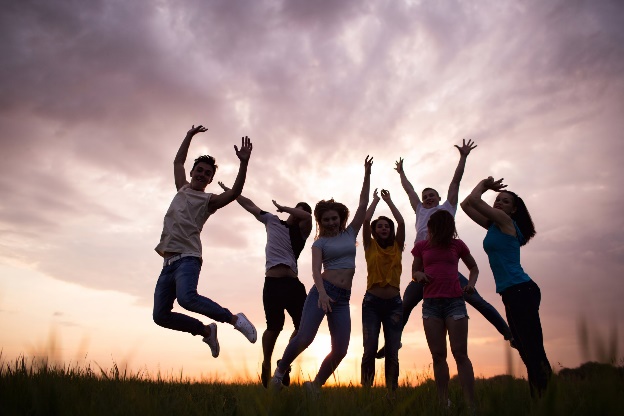 Kde:		Kemp Sklář, OstružnoKdy: 		12.-14. září 2022Cena:		1200 Kč (990 Kč ubyt. + plná penze; 100 Kč doprava tam a zpět; místní lázeňský popl.) 		+ cca 200 Kč kapesnéUbytování: 	Čtyřlůžkové chatky Standard (lůžkoviny v ceně)Stravování:	Plná penze (12.9. začátek večeří, 14.9. konec snídaní)Doprava:	veřejná doprava tam i zpět; odjezd 12.9. ráno; návrat 14.9. odpoledneProgram:	seznamovací a kolektivní hry, hry v přírodě, sportovní hry, turistika aj.Informace o kempu zde: http://www.sklar-ostruzno.cz/